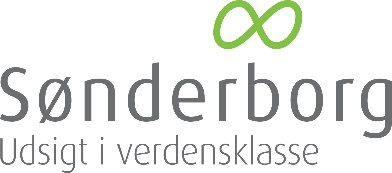 Kultur, Idræt & FritidSønderborg Kaserne – Et samlingssted for foreningslivetNavn på forening:Nuværende placering: Fx Asylgade 1, 6400 Sønderborg.Kontaktperson:Mail:Angiv de aktivitetstyper I afvikler:Fx Franskkursus, 2 gange 2 timer ugentligt, 25 deltagere pr. hold.Angiv facilitetsbehov:FxMødefaciliteterBeskrivelse af lokalebehovBehov for permanent/ fast placering af udstyr der ikke umiddelbart kan flyttesSærlige toiletforhold